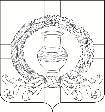 СОВЕТ НАРОДНЫХ ДЕПУТАТОВКАРАЧУНСКОГО СЕЛЬСКОГО ПОСЕЛЕНИЯРАМОНСКОГО МУНИЦИПАЛЬНОГО РАЙОНАВОРОНЕЖСКОЙ ОБЛАСТИР Е Ш Е Н И Еот 16.01.2018 № 113с. КарачунОб отмене решения Совета народных депутатов Карачунского сельского поселения Рамонского муниципального района Воронежской области от 25.07.2017 № 92 «Об утверждении Положения о порядке принятия, учета и оформления в муниципальную собственность выморочного имущества»В целях приведения в соответствие с действующим законодательством нормативно-правового акта, рассмотрев экспертное заключение правового управления правительства Воронежской области от 29.11.2017 № 19-62/17013443П, Совет народных депутатов Карачунского сельского поселения Рамонского муниципального района Воронежской области р е ш и л:1. Отменить решение Совета народных депутатов Карачунского сельского поселения Рамонского муниципального района Воронежской области от 25.07.2017 № 92 «Об утверждении Положения о порядке принятия, учета и оформления в муниципальную собственность выморочного имущества».2. Настоящее решение обнародовать в соответствии с Уставом Карачунского сельского поселения Рамонского муниципального района Воронежской области.3. Контроль исполнения настоящего решения оставляю за собой.Главасельского поселения В. А. Щербаков